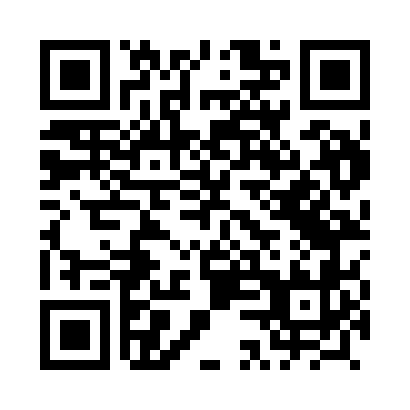 Prayer times for Skawica, PolandWed 1 May 2024 - Fri 31 May 2024High Latitude Method: Angle Based RulePrayer Calculation Method: Muslim World LeagueAsar Calculation Method: HanafiPrayer times provided by https://www.salahtimes.comDateDayFajrSunriseDhuhrAsrMaghribIsha1Wed3:005:1812:395:448:0010:082Thu2:575:1612:385:458:0110:113Fri2:545:1512:385:468:0310:134Sat2:515:1312:385:468:0410:165Sun2:485:1112:385:478:0610:196Mon2:455:1012:385:488:0710:227Tue2:425:0812:385:498:0910:248Wed2:395:0712:385:508:1010:279Thu2:355:0512:385:518:1210:3010Fri2:325:0312:385:528:1310:3311Sat2:295:0212:385:538:1510:3612Sun2:265:0012:385:548:1610:3913Mon2:234:5912:385:548:1710:4114Tue2:224:5812:385:558:1910:4415Wed2:214:5612:385:568:2010:4616Thu2:214:5512:385:578:2210:4717Fri2:204:5412:385:588:2310:4818Sat2:204:5212:385:588:2410:4819Sun2:194:5112:385:598:2610:4920Mon2:194:5012:386:008:2710:4921Tue2:194:4912:386:018:2810:5022Wed2:184:4812:386:018:2910:5123Thu2:184:4712:386:028:3110:5124Fri2:174:4612:386:038:3210:5225Sat2:174:4412:396:048:3310:5226Sun2:174:4412:396:048:3410:5327Mon2:164:4312:396:058:3510:5328Tue2:164:4212:396:068:3710:5429Wed2:164:4112:396:068:3810:5530Thu2:164:4012:396:078:3910:5531Fri2:154:3912:396:088:4010:56